1	Базовая информация1.1	Начиная с 1969 года ежегодно 17 мая отмечается Всемирный день электросвязи, знаменующий годовщину создания МСЭ и подписания первой Международной телеграфной конвенции в 1865 году. Официально этот День был установлен Полномочной конференцией в Малаге-Торремолиносе в 1973 году. Признавая МСЭ в качестве ведущего в области ИКТ учреждения системы Организации Объединенных Наций, Всемирная встреча на высшем уровне по вопросам информационного общества (ВВУИО), состоявшаяся в Тунисе в ноябре 2005 года, обратилась к Генеральной Ассамблее Организации Объединенных Наций с призывом объявить 17 мая Всемирным днем информационного общества (см. пункт 121 Тунисской программы).1.2	Генеральная Ассамблея Организации Объединенных Наций 27 марта 2006 года приняла резолюцию 60/252, объявив 17 мая Всемирным днем информационного общества, для того чтобы ежегодно привлекать всеобщее внимание к задаче предоставления громадных преимуществ цифровой революции в области ИКТ всем жителям планеты.1.3	Полномочная конференция МСЭ, проходившая в ноябре 2006 года, приветствовала это решение Генеральной Ассамблеи и внесла изменение в Резолюцию 68, для того чтобы предложить Совету принимать конкретную тему для каждого Всемирного дня электросвязи и информационного общества.2	Всемирный день электросвязи и информационного общества 2019 года2.1	В этом году Союз и заинтересованные стороны в 50-й раз будут отмечать Всемирный день электросвязи и информационного общества (ВДЭИО-19).2.2	Тема ВДЭИО-19 − "Преодоление разрыва в стандартизации". Разработка стандартов является одной из принципиальных составляющих миссии МСЭ как специализированного учреждения Организации Объединенных Наций в области информационно-коммуникационных технологий. Стандарты МСЭ дают общую базу для роста и инноваций и тем самым ускоряют достижение Целей в области устойчивого развития. Они делают возможными функциональную совместимость, экономию за счет масштабов и предоставляют доступ к глобальным рынкам. Они открывают перспективы, которыми пользуются малые и крупные участники рынка.2.3	Программа МСЭ "Преодоление разрыва в стандартизации" содействует участию развивающихся стран в процессе разработки стандартов в МСЭ, расширяет права и возможности местных экспертов в процессе стандартизации на национальном, региональном и международном уровнях, а также способствует применению международных стандартов в развивающихся странах.2.4	Тема 2019 года даст членам МСЭ и другим основным заинтересованным сторонам возможность сосредоточиться на перспективах:•	участия развивающихся стран в процессах разработки стандартов МСЭ;•	расширения прав и возможностей местных экспертов в процессе стандартизации на национальном, региональном и международном уровнях; и•	содействия применению международных стандартов в развивающихся странах.3	Тема Всемирного дня электросвязи и информационного общества 2020 года3.1	2020 год определен как ключевая веха для дальнейшего развития и внедрения ИКТ, особенно после того, как на Полномочной конференции МСЭ 2014 года в Пусане, Республика Корея, была принята первая Повестка дня в области глобального развития электросвязи/ИКТ "Соединим к 2020 году". На ВДЭИО-20 членам МСЭ представится уникальная возможность отметить вклад ИКТ в развитие информационного общества, уделив особое внимание технологическому прогрессу за последние 10 лет.3.2	Предлагаемая тема ВДЭИО-20 − "Соединим к 2030 году: ИКТ для достижения Целей в области устойчивого развития (ЦУР)".3.3	В рамках предлагаемой темы члены МСЭ смогут высказать соображения о достижениях в области ИКТ в контексте перехода к "умному" и устойчивому развитию. В частности, основное внимание будет уделено конкретным решениям на базе ИКТ и возникающим тенденциям, способствующим обеспечению экономической, экологической и социальной устойчивости, что будет содействовать достижению пяти Стратегических целей Повестки дня "Соединим к 2030 году" − росту, открытости, устойчивости, инновациям и партнерствам. Предлагаемая тема позволит членам МСЭ по достоинству оценить значительный прогресс в достижении целевых показателей Повестки дня "Соединим к 2020 году", а также обозначить возникающие потребности и проблемы при разработке собственных национальных и региональных стратегий для ускорения достижения впечатляющих целевых показателей на 2030 год.3.4	Предлагаемая тема для ВДЭИО-20 будет соответствовать Резолюции 200 (Пересм. Дубай, 2018 г.) и Резолюции 71 (Пересм. Дубай, 2018 г.) и позволит определить Повестку дня в области электросвязи/ИКТ "Соединим к 2030 году", полностью согласованную со Стратегическим планом Союза (2020−2023 гг.) и предпринимаемыми на глобальном уровне усилиями по установлению соединений для тех, кто их не имеет.______________СОВЕТ 2019
Женева, 10–20 июня 2019 года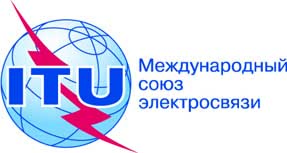 Пункт повестки дня: PL 2.2Документ C19/17-RПункт повестки дня: PL 2.210 мая 2019 годаПункт повестки дня: PL 2.2Оригинал: английскийОтчет Генерального секретаряОтчет Генерального секретаряВСЕМИРНЫЙ ДЕНЬ ЭЛЕКТРОСВЯЗИ И ИНФОРМАЦИОННОГО ОБЩЕСТВАВСЕМИРНЫЙ ДЕНЬ ЭЛЕКТРОСВЯЗИ И ИНФОРМАЦИОННОГО ОБЩЕСТВАРезюмеЦель Всемирного дня электросвязи и информационного общества (ВДЭИО) состоит в том, чтобы способствовать повышению уровня осведомленности о возможностях, которые может открыть обществам и странам использование интернета и других информационно-коммуникационных технологий (ИКТ), а также о путях преодоления цифрового разрыва. ВДЭИО знаменует годовщину подписания первой Международной телеграфной конвенции и создания Международного союза электросвязи 17 мая 1865 года.Необходимые действияСовету предлагается принять к сведению празднование ВДЭИО-19 по теме "Преодоление разрыва в стандартизации", которая была утверждена Советом 2018 года.Совету предлагается также утвердить тему "Соединим к 2030 году: ИКТ для достижения ЦУР" для ВДЭИО-20.____________Справочные материалыРезолюция 60/252 ГА ООН; Резолюции 71 (Пересм. Дубай, 2018 г.), 200 (Пересм. Дубай, 2018 г.) Полномочной конференции; Документы C18/17, C18/104 Совета